M Ě S T O   P O D B O Ř A N YZASTUPITELSTVO MĚSTA PODBOŘANYObecně závazná vyhláškao zákazu požívání alkoholických nápojů na vybraných veřejných prostranstvíchZastupitelstvo města Podbořany se na svém zasedání dne 6. 9. 2023 usneslo usnesením č. III/4 vydat na základě ustanovení § 10 písm. a), b) a § 84 odst. 2 písm. h) zákona č. 128/2000 Sb., o obcích (obecní zřízení), ve znění pozdějších předpisů, tuto obecně závaznou vyhlášku (dále jen „vyhláška“):Článek 1Zákaz požívání alkoholických nápojů na vybraných veřejných prostranstvíchCílem této vyhlášky při regulaci požívání alkoholických nápojů) je ochrana dobrých mravů a bezpečnosti ve městě a výchova dětí a mladistvých k mravnímu životu.Zakazuje se konzumace alkoholických nápojů na vybraných místech veřejného prostranství):vymezených a graficky znázorněných v příloze této vyhlášky,na dětských hřištích a pískovištích a autobusových zastávkách,v okolí  od kostela sv. Petra a Pavla, veřejných pohřebišť, dětských hřišť a pískovišť, autobusových zastávek, škol) a školských zařízení).Zákaz uvedený v odst. 2 se nevztahuje:pro prostory zahrádky a předzahrádky zařízení poskytujících hostinskou činnost, a to po dobu provozní (otevírací) doby takové zahrádky nebo předzahrádky,na oslavy Silvestra a Nového roku ve dnech 31. prosince a 1. ledna,na dobu a prostor konání veřejnosti přístupné kulturní, sportovní, reklamní nebo jiné obdobné akce, která byla pořadatelem ohlášena Městskému úřadu Podbořany alespoň 2 pracovní dny před jejím konáním, přičemž nezbytnou součástí takového ohlášení je datum, čas (odkdy dokdy) a přesné vymezení prostoru konání takové akce.Městský úřad Podbořany na své úřední desce vyvěšuje o době a prostoru konání akce uvedené v odst. 3 písm. c), u které byly splněny podmínky v odst. 3 písm. c) uvedené, a to vždy v dostatečném předstihu před konáním takové akce.Článek 2Zrušovací ustanoveníZrušuje se obecně závazná vyhláška č. 7/2022, o zákazu požívání alkoholických nápojů na vybraných veřejných prostranstvích, ze dne 31. 5. 2022.Článek 3ÚčinnostTato vyhláška nabývá účinnosti počátkem patnáctého dne následujícího po dni jejího vyhlášení. Příloha obecně závazné vyhlášky o zákazu požívání alkoholických nápojů na vybraných veřejných prostranstvích Veřejná prostranství dle čl. 1 odst. 2 písm. a) vyhlášky:Masarykovo náměstí (ohraničeno ulicí Revoluční, Kpt. Nálepky, Přátelství, Hlubanská, Dukelská, prostorem za č. p. 913, 914, Na Kopci, Nerudova a Partyzánská)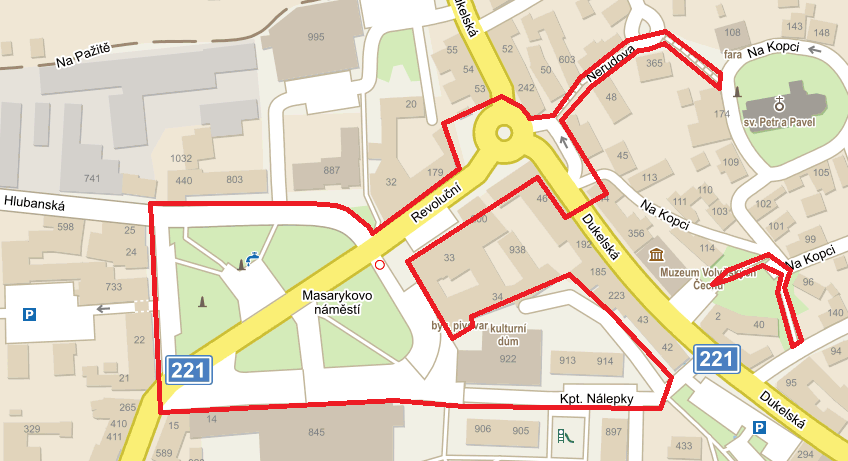 U prodejny „Večerka“ v ulici Příčná 932 (ohraničeno ulici Palackého, Dukelská, chodníkem od ul. Kpt. Nálepky, ulicí Boženy Němcové) a okolí požární nádrže. 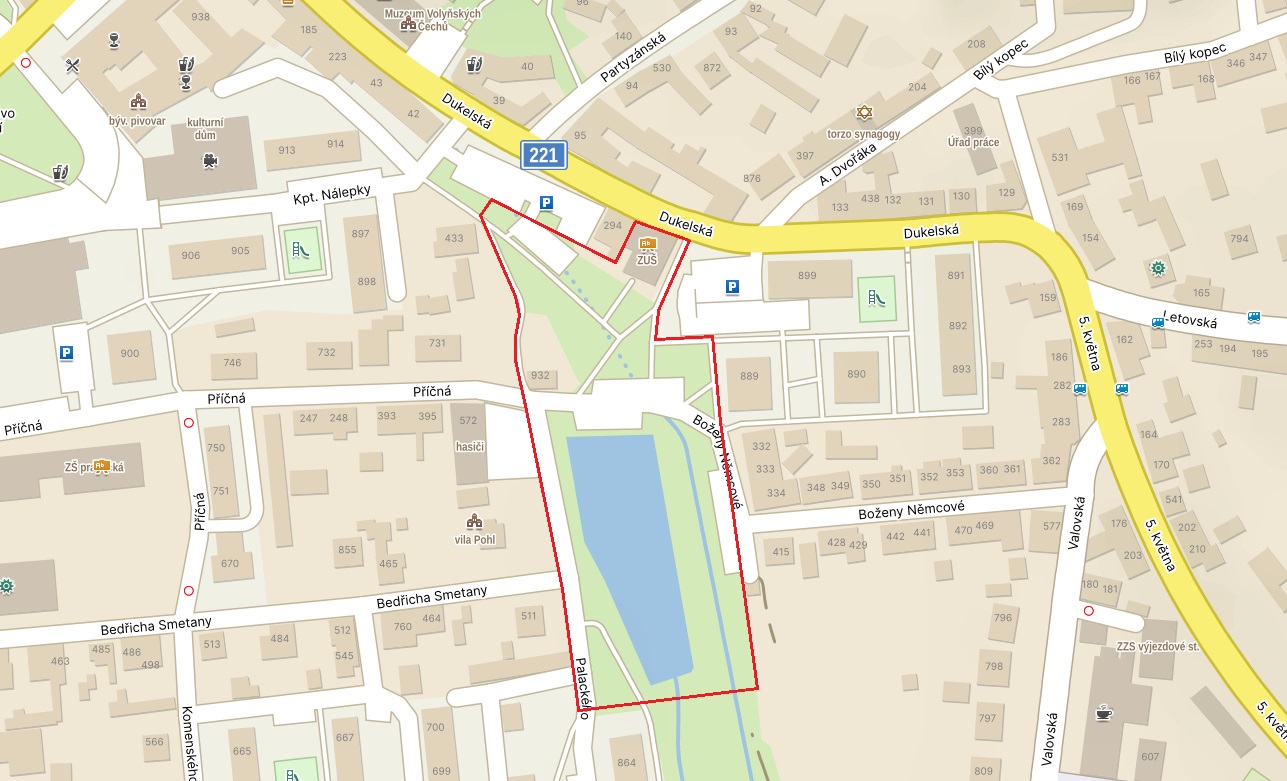 Alšova ulic před č. p. 729, 725 včetně přilehlé zeleně před domem č. p. 717 v ulici Husova a v prostoru celého autobusového nádraží.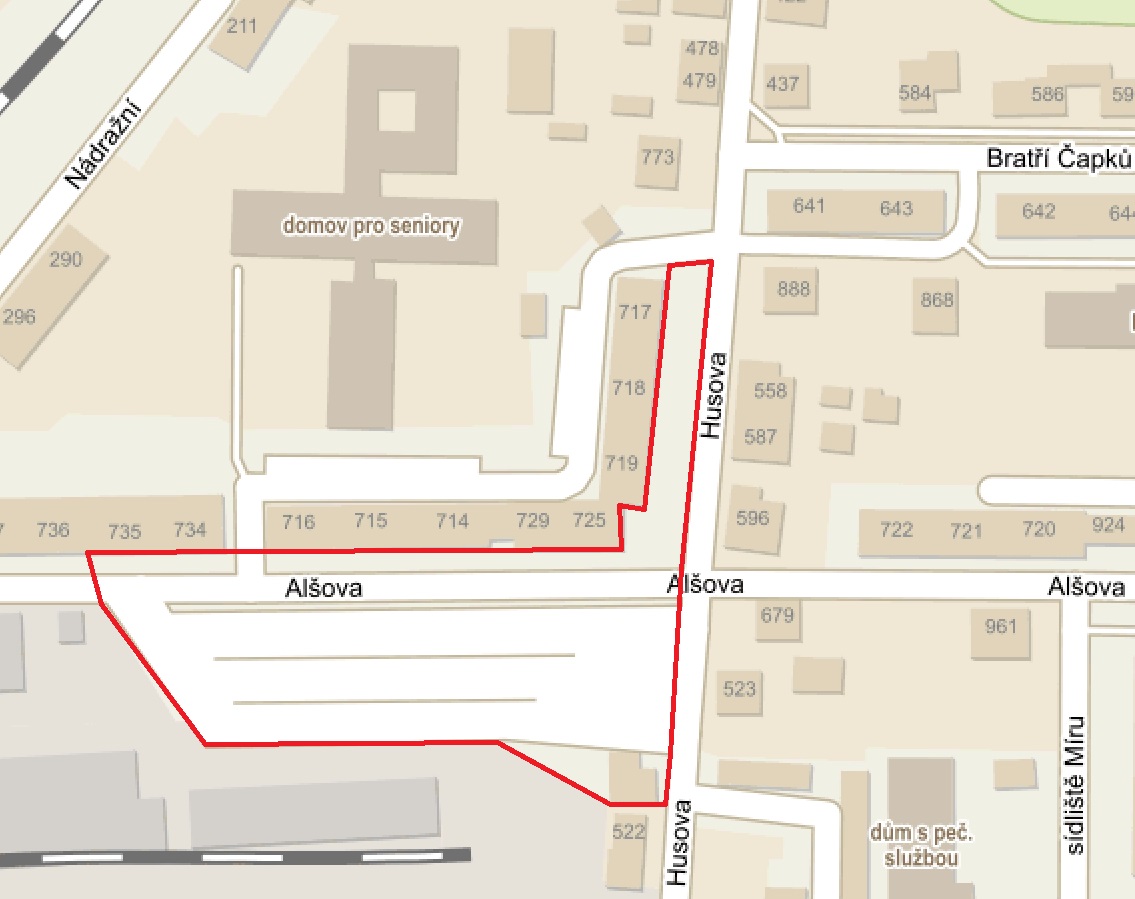 Komunikace za supermarketem Penny ke trati a ulici Na Pažitě do ulice v Tůni.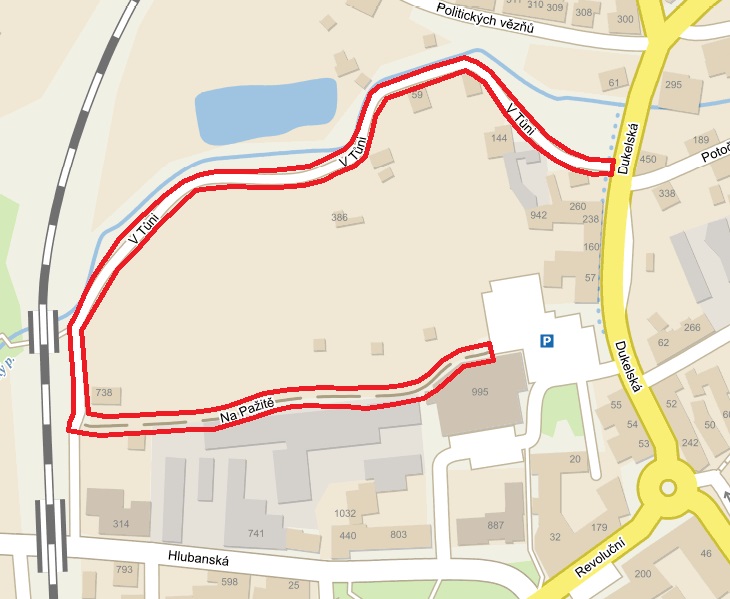 ________________________________________________________________Mgr. Bc. Radek Reindl v. r.starosta Ing. Karel Honzl v. r.místostarosta